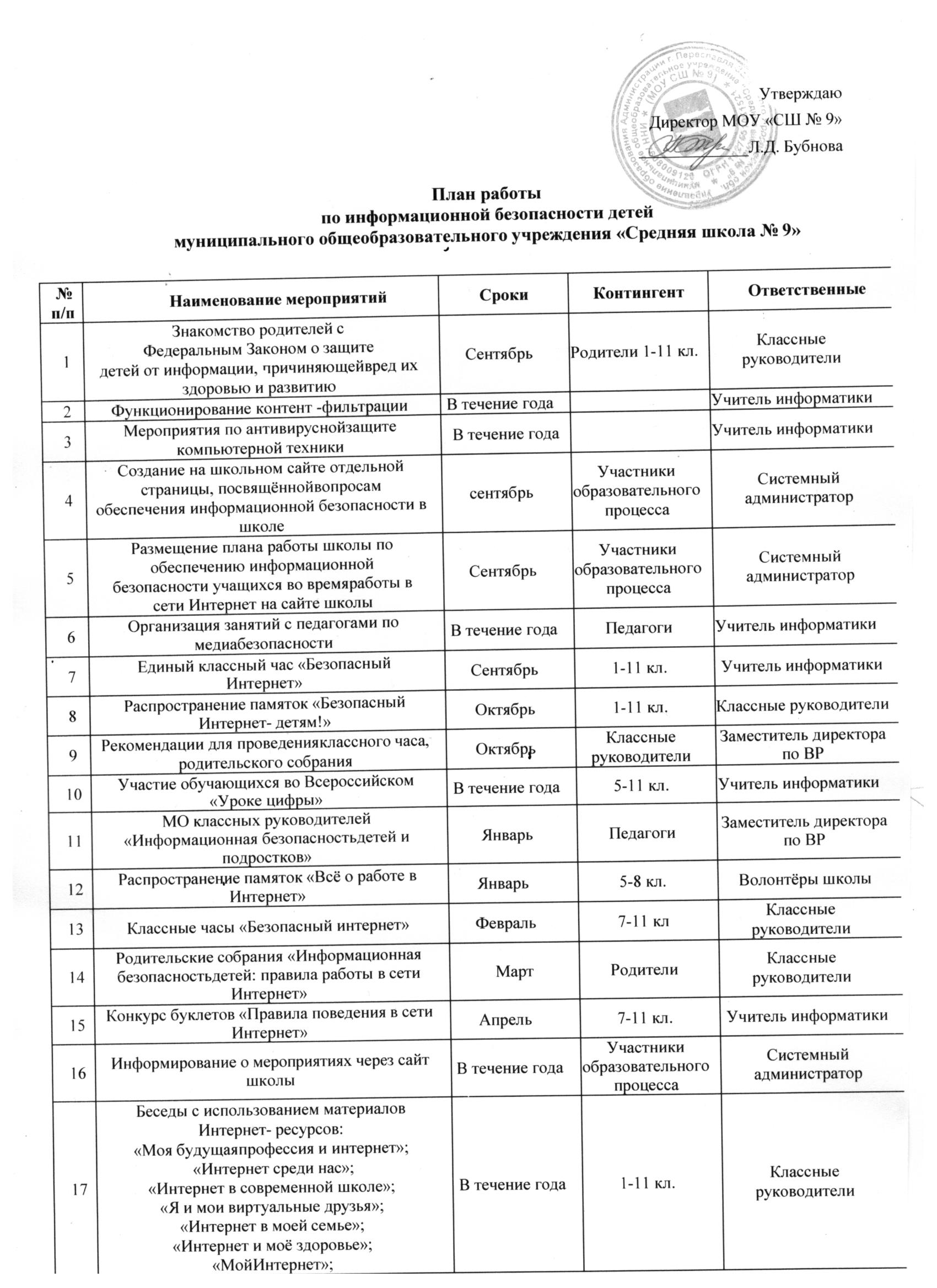 18Участие в различных мероприятиях (лекториях, семинарах, практикумах, тренингах, круглых столах, конференциях и т.п.), в том числе с применением дистанционных технологий, по проблемам информационной безопасности для всех участников образовательного процессаВ течение года1-11 кл.Классные руководители19Размещение на сайте школы ссылок на электронные адреса по проблемам информационной безопасности для всех участников образовательного процессаВ течение годаУчастники образовательного процессаСистемный администратор20Проведение бесед по информационной безопасности на уроках информатики, в рамках классных часовВ течение года1-11 кл.Учитель информатики